Americanism American Legion Auxiliary Department of Michigan 2019-2020For God and CountryPurpose“To foster and perpetuate a 100 % Americanism. To inspire, recognize, and perpetuate responsible citizenship through education and acts of patriotism. The Department of Michigan’s objectives are aligned with the National objectives which will help and encourage us to achieve many successful Americanism programs.Where do we find out about the ALA Americanism Programs:Department of Michigan Program Guide: michalaux.orgNational website: ALAforVeterans.org       Members Only - 2017-2022 ALA Programs Action Guide / Americanism       2019-2020 Annual Supplement to the Programs Action Plan/ AmericanismObjectivesTo demonstrate and promote the Auxiliary’s commitment to Americanism to the Community through our leadership. In support of all Patriotic Days, our commitment to the United States of America, and to all our military.To increase awareness and participation in adult and youth activities through the year showing proper respect for the American Flag and loyalty to the United States of America.To hold on going activities that demonstrate Americanism. To participate with the American Legion Americanism programs always.To show pride and commitment in being a member of the world’s largest patriotic Woman’s organization; our American Legion Auxiliary.                                                   What can you do?Objective 1Have all members knowledgeable of our flag history, etiquette, including the proper salute whether veteran or civilian, and proper disposal of all Flags, enabling them to go out into the community to show and teach all these things correctly in schools, service organizations, and religious institutions. Let the community be Aware of our knowledge and always be willing to tell about our great flag.Under this heading, a Unit may have a Flag Education Program so that all Unit members will have this knowledge. This would be the time to demonstrate and have members participate in the correct way to fold a Flag. This part of the program may be joint activity with your Post’s Legionnaires. All Unit members can then go out into the community and do this program in all schools, all other service organizations such as Lions Club etc., Big Brother and Big Sisters organizations, and all religious institutions. There are many resources available and materials available thru Flag and Emblem salesHonor Guards are also a great resource for the folding of the Flag and would be honored to help any Unit.  We should be proud to fly our Flag every day, but most especially on all Patriotic Holidays. Did you know that flying you flag everyday is worth 720 hours an average of month?  Do you wear patriotic clothing/Auxiliary apparel? (clothing, jewelry, pins, etc.) Hold events on the Patriotic Holidays and use all media to bring attention to what your Unit is doing. This activity can also be included in your Public Relations programs.Participate in the Get out to Vote and Kids Voting USA campaigns. Information on these programs is available at www.legion.org/vote and www.kidsvotingusa.org.Our Auxiliary will also speak to all legislators when there is a question about our flag not being properly respected at all times. We will not stand by idly and let anyone abuse our flag.Objective 2                                          YOUTH AND ADULT ACTIVITIESTo increase awareness and participation in youth activities that show proper loyalty to the United States of America and the Flag for which it stands. We must encourage this participation in all schools by getting into schools and making the demonstrations. This way, all schools, communities, and community programs understand that the Auxiliary is a resource for all of these programs.There are many programs available under Youth activities such as American Legion Baseball, Junior Shooting Sports, and the Oratorical Contest. Also “The Americanism Essay Contest” is open to all ages.As a Unit, make presentations to Blue Star Mothers and Gold Star Mothers in your community. Remember them when you hold your Memorial Service.The Auxiliary can hand out flags in schools, parades (if your community allows), sports games, and anywhere else at any time of year. Always make the Auxiliary and the Flag your primary goal for all to see. Proudly wear your American Flag lapel pin everywhere, so that everybody will ask “Where did you get the pin”? Then it can be answered, “As a proud American Legion Auxiliary member, I am honored to wear this pin, as every American should”.Use the public relations person for your Unit. Talk about the Auxiliary at every opportunity. Have a 2 minute speech ready, don’t make it long and boring, but do make it short, sweet and fun. This could be an event for a Unit meeting so everyone understands the importance of telling about the Auxiliary and all we do. Every member of a Unit should have an Auxiliary emblem. Then emblem is not just for officers. This emblem gives the public something visual and then the member can start a conversation. Wear the emblem with pride, to any function that you attend. Be proud to be an Auxiliary member and be proud to tell about it.NATIONAL AMERICANISM ESSAY CONTESTWe need to increase participation in all age categories for the Americanism Essay Contest. This year’s Essay Title:“How can we address the health and well-being of our Veterans, military and their families”**This year we would like to encourage all entries to be done in same font and size.  Our recommendation is: 12PT font and in Times New roman or Arial Style, no borders or emblemsSTUDENT AWARD-AMERICANISM ESSAY CONTESTType of award: Citation, $50 prize and additional $50 donation in the student’s name will be made to the Children of Warriors National Presidents Scholarship Fund.Awards will be presented to: One winner in each class for a total of six classes, all entries sent to Department will be receive a Participation Certificate.All the guidelines and forms are on the National website and may be downloaded so the correct form may be presented for the correct age group.Essays are to be judged by Districts (deadline set by District)District Americanism Chairman must send to Department ChairmanSend to Department Chairman by  March 30, 2020    Mary Tyler    17259 Pringle St.    Sand Lake, MI 49343    616-443-4101chrismsu63@yahoo.comPLEASE NOTE DATE OF APRIL 15 ON THE AMERICANISM COVER SHEET IS NATIONAL DEADLINE NOT DEPARTMENTS.    Do not forget to provide Unit Name and Number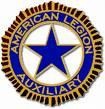                                   AMERICANISM ESSAY CONTEST 2020 COVER SHEETEach year, the American Legion Auxiliary (ALA) sponsors an American Essay Contest for students in grades 3-12, including students with special needs. Grade levels are divided into six classes.              One award in each of the six classes will be presented in each division. Winners will receive$50 and a $50 donation in the student’s name will be made to the Children of Warriors National Presidents’ Scholarship fund. National winners will be posted at www.ALAforVeterans.org  after convention.Essay Title: “How can we address the health and well-being of our Veterans, military and their families”Essay Classes:  	Essay Checklist:Class competing in  	Sponsoring ALA Unit   	Typed or neatly written essay conforming to the word requirement for classCompleted essay cover sheet as first page of essayWord count of essay 	Due date for student to return to ALA unit 	To be completed by the Student/Parent: Student Name:  	 Address: (Street, City, State, Zip.) 	  E-Mail Address:  		 Phone:		 School Name:  			School City/State: 			   Teacher Name and Signature:  		                                                                             Objective 3Participate in the Promotion of The American Legion Americanism programsOratorical Contest and all the monetary incentives that is available to help get junior members to participate. Always be willing to help the chairman of the Oratorical Contest in any way.Support American Legion BaseballSupport Junior Shooting Sports, which promotes gun safety and marksmanship training for youthObjective 4REPORTING shows pride and commitment to the ALAWe need to remember that Americanism is intertwined in every program the ALA offers.As we have given you the ideas and resources to promote you Americanism Program in your Unit or District.  Let us not forget our reporting of Activities, time spent, dollars spent, and value of donated items. A worksheet has been included at the back of this Guide.Mid-Year reportsMid-Year reports reflect the program work of Units in the department and are intended as an opportunity for mid-year correction. Each department chairman is required to submit a narrative report to the division Americanism chairman. This report is due to National by January 5, 2020. All reports due to your District chairman by the deadline set by your District.District reports are due to Department Chairman by December 15, 2019.Year-End ReportsAnnual reports reflect the program work of Units in the department and may result in a National Award for participants if award requirements are met.Each Department Americanism Chairman is required to submit a narrative report by May 15, 2020. All Unit reports are submitted to District Chairman by deadline set by the District.  District Chairman will submit reports to Department chairman by April 30, 2020DEPARTMENT AWARDSDOROTHY PEARL   Most Outstanding Unit Americanism Program AwardTo be presented to the Unit that reports the Most Outstanding Overall Americanism. The entry must be typewritten in narrative format and not to exceed 1,000 words. The entry may include no more than 5 pictures and 5 news articles.  The District Chairman must send the winning entry to the Department Chairman to be judged. The winner will be sent on to National for the Dorothy Pearl Citation.  This award is named for National President Dorothy Pearl 1946-47, Past President, Department of Michigan 1940-41EVA SPAULDING CITATIONAward presented to the Unit having the most outstanding Americanism Program in the Department targeted to Children and Youth. This entry is to be typewritten in narrative form and is not to exceed 1000 words. Entries must be judged by the District. The District Chairman must send the winning entry to the Department Chairman to be judged. Named for Past Department President Eva Spaulding, St. John’s Unit 53, 1924-1925.MARY RIPLEY CITATIONAward presented to the Unit having the greatest percentage of activity in Americanism. Entries must be sent to Department Chairman. 
This award named for Past Department President Mary Ripley, Sault Ste Marie Unit 2, 1931-1932.MILLION MEMBER CITATION Presented too one Unit, This entry must typewritten in a narrative format, not to exceed 1,000 words. A maximum of 5 pictures and news articles may be included. Must demonstrate how working the mission of the Americanism Committee engaged, retained and attracted members to grow membership in the Unit.DONNA BALEY CITATIONAward presented to the District Chairman for promotion of the most outstanding Americanism Program. This entry is to be typewritten in a narrative form and not to exceed 1000 words, may include no more than 5 pictures and no more than 5 news articles. The District Chairman must send the winning entry to the Department Chairman to be judged. This Award is named in honor of Donna Baley, Past Department President, Sturgis Unit 73, 1979-1980.Additional Resources You can UseAmerican Legion Flags and Emblem Sales: www.emblem.legion.orgFlag education DVD: explains the history, significance, meaning, proper display, and treatment of the U.S. flag.Let’s Be Right On Flag Etiquette – a question and answer booklet on proper flag etiquetteThe America Legion Flag Advocacy:  www.emblem.legion.org The American Legion’s Action Programs of Americanism Brochure: www.legion.org/publications 4.  www.ALAforveterans.org2017-2022 American Legion Auxiliary Program Action Plan and              Annual Americanism supplement to the Program Action PlanNational Committee Members: Americanism@ALAforVeterans.orgPocket Flag Project: www.pocketflagproject.comCapital Building Flags: To order flags flown over the Capital, contact your congressional representative or senator or visit his or her web site. Flags are available for a nominal fee; four to six weeks should be allowed for delivery.www.homeofheroes.comPATRIOTIC HOLIDAYSLabor Day- 1st Monday of SeptemberPatriots Day- September 11POW-MIA Recognition Day- 3rd Friday of SeptemberNavy Day- October 27Veterans Day- November 11Americanism- Month of FebruaryArmed Forces Day-3rd Saturday of MayMemorial Day- Last Monday of MayFlag Day- June 14Independence Day- July 4**All forms for submission are on the National website. Please see the National website for further information it has the most up to date material AMERICANISM REPORT WorksheetPromoting Flag Etiquette and History# of Flag programs conducted in schools:       # members participating         Total # Hours   Money spent $   Value in-kind donations $# of Flags distributed (not counting Naturalization Ceremonies) # flag etiquette tips published on social media:   In newspaper: # Naturalization Ceremonies participated in:   # members participating:              # flags distributed:  # etiquette pamphlets distributed:    Total # hrs:    Money spent $  # citizens welcomed:  # Flag disposal ceremonies participated in/attend:  Total members                Total Hours Did you participate in folding pocket flags for troops  Total # folded   Total # members participating  Total # hours Other activities (include total hrs, total members and description):  Patriotic Events/holidays Did you promote Patriotic Holidays?   Describe how: Did you participate in patriotic events?  Total # participating:     Total # hours:    Describe events: Promoting Americanism in CommunityTotal hrs flag flown:  Total # members flying flag: Total # other patriotic displays:  Total hrs displayed:  Total # members w/ displays: Total # members wearing patriotic/Auxiliary apparel (clothing, jewelry, pins, etc.):       Total number of times worn:   Total Hours worn: Did you encourage businesses to fly flags:   How?  Other activities (include total hrs, total members and description):  Get out and VoteDid you participate in Get out and Vote events:  Kids Voting USA: # Get out and vote messages published on social media:  In newspaper: # Members voting: Other Activities (include total hrs, total members and description): Flag Protection Amendment - The amendment currently reads, “The Congress shall have power to prohibit the physical desecration of the flag of the United States.”Number of letters written to State/Federal Representatives asking for their support of the Flag Protection Amendment:  # Flag protection messages published on social media:  Newspaper: Other Activities (include total hrs, total members and description):  Americanism Essay Contest - “What can I personally do to promote Americanism in my school or community?”Is your unit promoting/participating:    # of schools contacted:                       # of teachers contacted:   List schools contacted:    Other organizations/groups contacted:   # essays received: Legion Americanism Activity SupportSupport Legion Baseball:  # hours:  # members:   Total $ spent:  Total value In kind donations: Support Legion Oratorical Contest:  # hours:  # members:   Total $ Spent:  Total value in kind donations: Other Activities Not Listed Above (Description, # members, # hours, Money spent, etc.): Submitted by:   Unit Name/Number: Date: Mary Tyler17259 Pringle StSand Lake, MI 49343Ann Marie Stevens250 E. MaplehurstFerndale, MI 48220Cell: 616-443-4101Cell: 248-259-7222Chrismsu63@yahoo.comannmariestevens1964@gmail.comClassGrade LevelWord RequirementI3 and 4                 150-250II5 and 6                 250-300III7 and 8                 350-400IV9 and 10                 450-500V11 and 12                 450-500VIStudents with Special needsWord count should correspond with studentsGrade level